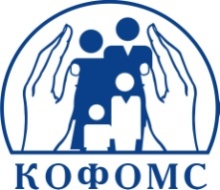 Территориальный фонд обязательного медицинского страхования 
Калужской областиП Р И К А З «_____» ________________г.                                                                 № ______г. КалугаВ порядке уточнения размеров затрат на обеспечение функций Территориального фонда обязательного медицинского страхования Калужской областиПРИКАЗЫВАЮ:Внести следующие изменения в приложение №1 к приказу ТФОМС Калужской области от 25.04.2017 №65 «Об утверждении нормативных затрат на обеспечение функций Территориального фонда обязательного медицинского страхования Калужской области» (ред. приказа №76 от 12.05.2017, №82 от 01.06.2017 ):а) таблицу №12 в новой редакции согласно приложению №1 к настоящему приказу,б) таблицу №53 в новой редакции согласно приложению №2 к настоящему приказу.Начальнику хозяйственного отдела В.В. Мязину обеспечить размещение настоящего приказа в единой информационной системе в сфере закупок.Начальнику отдела информационной безопасности В.М. Метлицкому обеспечить размещение настоящего приказа на официальном сайте Территориального фонда обязательного медицинского страхования Калужской области в информационно-коммуникационной сети «Интернет».Инспектору фонда юридического отдела Н.А. Храпковой довести настоящий приказ до сведения руководителей структурных подразделений ТФОМС Калужской области.Контроль за исполнением настоящего приказа возложить на и.о. заместителя директора – начальника экономического управления – Л.С. Попову.Приказ подготовилаИ.о. заместителя директора – начальник экономического управления                                                                                      Л.С. ПоповаСогласовано:Начальник юридического отдела                                                                               А.В. СеминаНачальник хозяйственного отдела                                                                            В. В. Мязин                                                                                                                                                                          Приложение №1к приказу №___ от _____Таблица 12.Затраты на приобретение услуг по сопровождению программного обеспечения, а так же на предоставление неисключительных прав на использование программного обеспечения                                                                                                                                                                          Приложение №2к приказу №___ от _____Таблица 53.Затраты на приобретение отдельных основных средств О внесении изменений в приказ от 25.04.2017 №65 «Об утверждении нормативных затрат на обеспечение функций Территориального фонда обязательного медицинского страхования Калужской области» (в ред. приказа №76 от 12.05.2017, №82 от 01.06.2017)И.о. директора Э.Ю. КузькинНачальник отдела эксплуатации информационных систем              Е.А. КравчукНачальник  отдела информационной безопасности                     В. М. Метлицкий№ п/пНаименование Количество рабочих местПредельная цена за ед.,  руб.1.1С Зарплата  сопровождение (за час)11500,002.1С Бухгалтерия сопровождение (за час)101500,003.Ежемесячное обновление подписки на ИТС для программы «1С: Бухгалтерия государственного учреждения 8 ПРОФ» (за 1 месяц)12800,004.1С-Битрикс: Управление сайтом – Эксперт Льготное продление (на 1 год)113000,005.Офисное программное обеспечение  для распознавания текста113000,006.Операционная система для  персонального компьютера WinPro 10 SNGL OLP NL Legalization GetGenuine wCOA1015000,007.Операционная системы для сервера (рассчитывается от количества ядер процессора)245000,008.Клиентские лицензии для операционной системы сервера202000,09.Офисное программное обеспечение с пакетом, включающем СУБД1522000,0010.Офисное программное обеспечение5015000,0011.Архиватор на 1 персональный компьютер682000,0012.Системы управления базами данных Microsoft SQL Server455000,0013.Системы управления базами данных Microsoft SQL Server пользовательские лицензии5012000,0014.Системы управления базами данных Oracle database Standart  Edition3535000,0015.Средства разработки ПО:Средство разработки ПО Visual Studio Professional350000,0016.Средства разработки ПО: Редактор XML среды130000,0017.Средство разработки ПО dotConnect for Oracle Professional Single License330000,0018.Средства разработки отчетов с  использованием web технологий Universal Subscription Renewal (продление лицензии)1130000,0019.Средства для резервного копирования Acronis140000,0020.Сопровождение информационной системы  «Госпитализация»1100000,0021.Техническая поддержка ПО почтового сервера и дополнения по защите от вирусов и спама151000,0022.Техническая поддержка программного обеспечения (Subscription only for VMware vSphere 6 Essentials Kit for 1 year) на 1 год116000,0023.Техническая поддержка программного обеспечения (Basic Support/Subscription VMware vSphere 6 Standard for 1 processor for 1 year) на 1 год176000,0024.Неисключительные права на программное обеспечение резервного копирования, виртуальных машин248000,0025.Техническая поддержка программного комплекса  VipNet Custom  на 1 год1400000,0026.Техническая поддержка программного комплекса Dallas Lock на 1 год (сеть из 12 компьютеров)126000,0027.Техническая поддержка Standard системы обнаружения вторжений «Рубикон-К» на 1 год116000,0028.Неисключительные права на программное обеспечение по предоставлению доступа и абонентскому обслуживанию в системе защищенного электронного документооборота (Астрал-отчет) на 1 год15100,0029.Изготовление ключей электронных подписей и квалифицированных сертификатов (ежегодно для документооборота в системах  Астрал-отчет, Минфин Калужской области, Портал ЦВП Московской типографии Гознака)52000,00№ п/пНаименованиеКоличество, шт. /с учетом срока полезного использованияПредельная цена за ед., руб.1.Коммутатор 48 портов2 на организацию / не чаще 1 раза в 3 года55000,002Маршрутизатор2 на организацию / не чаще 1 раза в 3 года30000,003.Мини АТС до 128 внешних абонентов, 256 внутренних 5-71 на организацию / не чаще 1 раза в 3 года190000,004.Светильник настольный1 на рабочее место  / не чаще 1 раза в 5 лет2500,005.Электрочайник1 на кабинет/ не чаще 1 раза в 5 лет3000,006.Радиотелефон, стационарный телефон1 на рабочее место / не чаще 1 раза в 5 лет4000,007.Часы настенные1 на кабинет / не чаще 1 раза в 10 лет2000,008.Сетевой фильтр (удлинитель) При необходимости / не чаще 1 раза в 3 года2000,009.Печь микроволновая1 на кабинет / не чаще 1 раза в 5 лет10000,0010.Холодильник6 на организацию / не чаще 1 раза в 7 лет15000,0011.Жалюзи1 на оконный проем / не чаще 1 раза в 7 лет20000,00